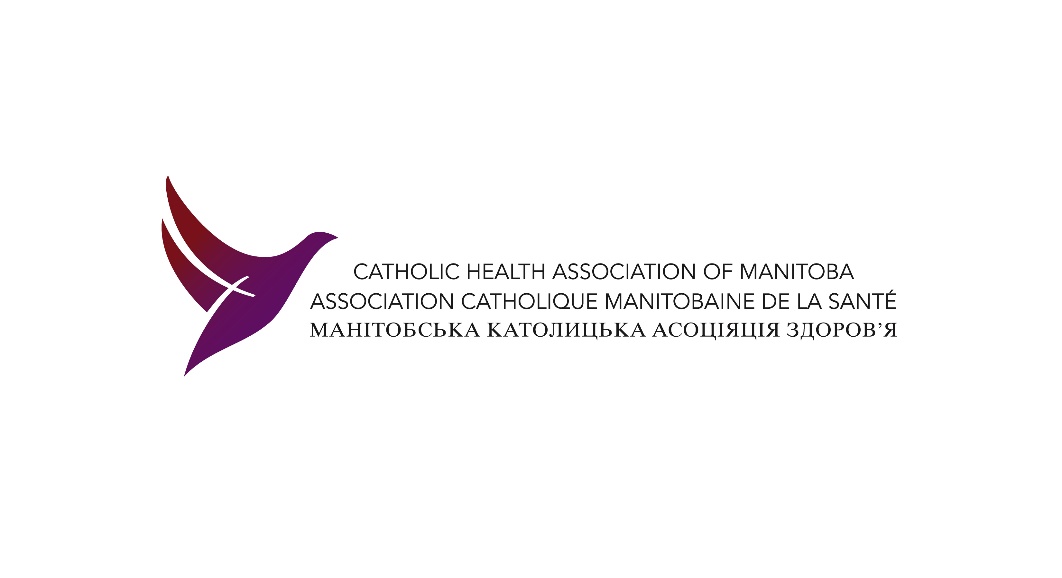 PRIÈRES POUR LA JOURNÉE MONDIALE DES MALADESPour marquer la Journée mondiale des malades, nous vous invitons à prier avec nous. Vous trouverez ci-dessous une prière qui peut être réciter ensemble :Prière pour les personnes malades (Source: Holy Family Parish, St. Albert Alberta)Père de bonté et d'amour, entends nos prières pour les membres malades de notre communauté et pour tous ceux qui sont dans le besoin. Au milieu de la souffrance mentale et physique, qu'ils puissent trouver la consolation dans ta présence qui guérit. Montre ta miséricorde en refermant les blessures, en guérissant les maladies, en réparant les corps brisés et en libérant les esprits abattus. Que ces personnes particulières trouvent une santé et une délivrance durables, et qu'elles se joignent à nous pour te remercier de tous tes dons. Nous te le demandons par le Seigneur Jésus qui a guéri ceux qui ont cru. Amen.Notre père…..Je vous salut Marie (x3)……Gloire soit….Prières des fidèlesRéponse : Seigneur, viens et guéris-nous.Bénis tous les malades et remplis-les d'une espérance et d'une force nouvelles. RéponseSoulage leur douleur. RéponseLibère-les du péché et ne les laisse pas céder à la tentation. RéponseSoutiens tous les malades par ta puissance. RéponseAssiste tous ceux qui s'occupent des malades. RéponseDonne la vie et la santé à nos frères et sœurs qui sont malades. RéponseIntentions de prière adaptées du livret de messe de la Journée mondiale des maladesA School Level Activity:Offering prayer intentions (5 mins) 1. Assign one student to read out each intention: a. Bless all the sick and fill them with new hope and strength. R: Lord, come and heal us. b. Relieve their pain. R: Lord, come and heal us. c. Free them from sin and do not let them give way to temptation. R: Lord, come and heal us. d. Sustain all the sick with your power. R: Lord, come and heal us. e. Assist all who care for the sick. R: Lord, come and heal us. f. Give life and health to our brothers and sisters who are ill. R: Lord, come and heal us. 2. End with reciting the following prayers: Special Blessing for the Sick Father in heaven, grant our brothers and sisters comfort in their suffering. When they are afraid, give them courage, when afflicted, give them patience, when dejected, afford them hope, and when alone, assure them of the support of your holy people. Through Christ our Lord. Amen. Special Blessing for Caregivers Lord Jesus, our Brother, you showed your love for the sick by your concern for them. Help us to see you and serve you in the sick. Bless these men and women who are dedicated to helping and healing the sick. Guide them in their labours and give them a greater share of your love. Reward their service by the peace and joy of your Holy Spirit and by the everlasting happiness of heaven. Lord Jesus, we praise you, for you are our Lord forever and ever. Amen